Belmaker, Ilana (PS1-A)Risk Factors for Child Abuse and Neglect in an Indigenous Ethnic Minority Community in IsraelIlana Belmaker, MD, MPH, Associate Professor of Public Health, Ben-Gurion University of the Negev, Israel  ( ilana.elaine.belmaker@gmail.com; Phone in Israel: +972-50-2814700)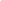 Kher Albaz, MSW; Co-Director of AJEEC (Arab-Jewish Center for Equality, Empowerment and Cooperation), Beer-Sheva, IsraelKeywords:  Child Abuse and Neglect; Risk factors;  Intervention Programs;  Indigenous Minority Communities;  Bedouin Purpose of the Presentation: To present risk factors and intervention programs for child maltreatment in the Bedouin community of Israel.Description of the Presentation:  Bedouin are an indigenous minority community in Israel, living in extended families within a patriarchal society.  Arranged marriages are normative, with high rates of polygyny and consanguineous marriages.  50% of Bedouin children live in "non-recognized" villages without access to electricity, running water, sewage and garbage disposal.Risk factors for child maltreatment include: children of polygynous marriages, living in unrecognized villages, children with disabilities, children of mothers with no legal status in Israel and poverty.  Risk factors for youth maltreatment include:  youth with world views and mores different from those of traditional Bedouin society, youth who are school drop-outs and those with risk-taking behavior.  Community –based maternal and child health centers are staffed by nurses trained to screen for at-risk children.  However, there is a serious lack of social services in the community for treating at-risk families.  There is under-reporting of cases of suspected child maltreatment.  Intervention is based on creating circles of security within the community through mediation.The Haruv Institute in Jerusalem has worked with AJEEC (Arab-Jewish Center for Equality, Empowerment and Cooperation), an NGO with roots in the Bedouin community, in order to develop awareness of child abuse and neglect. Implications:  AJEEC has implemented a program to promote community resilience in unrecognized villages. This could be an appropriate platform for the integration of a program to prevent child abuse and neglect in unrecognized villages.  